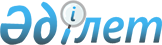 О судебном обжаловании санкции прокурора на арест, домашний арест подозреваемого, обвиняемого или продление срока ареста, домашнего ареста
					
			Утративший силу
			
			
		
					Нормативное постановление Верховного Суда Республики Казахстан от 20 марта 2003 года N 1. Утратило силу нормативным постановлением Верховного Суда Республики Казахстан от 22 декабря 2008 года № 27.

      



Сноска. Утратило силу нормативным постановлением Верховного Суда РК от 22.12.2008 


 № 27 


 (порядок введения в действие см. 


 п. 2 


).





      Анализ судебной практики обжалования санкции прокурора на арест, домашний арест и продление их срока, показал, что суды в целом правильно разрешают поступившие к ним жалобы, принимая в необходимых случаях меры к защите и восстановлению прав и законных интересов граждан.




      Вместе с тем, в деятельности судов имеются ошибки и недостатки.




      В целях соблюдения законности и единообразного применения требований статьи 

 110 

 Уголовно-процессуального кодекса Республики Казахстан, пленарное заседание Верховного Суда Республики Казахстан постановляет:





      1. Судам необходимо иметь в виду, что в соответствии со статьей 

 16 

Конституции Республики Казахстан каждый имеет право на личную свободу. Арест и содержание под стражей допускаются только в предусмотренных законом случаях и лишь с санкции суда или прокурора с предоставлением арестованному права судебного обжалования.





      2. Согласно статьям 

 140 

, 

 149 

 и 

 150 

 Уголовно-процессуального кодекса Республики Казахстан (далее - УПК) арест и домашний арест являются самыми строгими видами мер пресечения и применяются лишь в отношении подозреваемого, обвиняемого, совершившего умышленное преступление, за которое законом предусмотрено наказание в виде лишения свободы на срок свыше двух лет, или совершившего неосторожное преступление, за которое законом предусмотрено наказание в виде лишения свободы на срок свыше трех лет.




      В исключительных случаях арест может быть применен в отношении подозреваемого, обвиняемого по делам о преступлениях, за которые законом предусмотрено наказание в виде лишения свободы на срок не свыше двух лет, если:




      1) он не имеет постоянного места жительства на территории Республики Казахстан;




      2) не установлена его личность;




      3) им нарушена ранее избранная мера пресечения;




      4) он пытался скрыться или скрылся от органов уголовного преследования или от суда.




      Указанные выше основания для применения ареста к лицам, совершившим преступление, за которое законом предусмотрено наказание в виде лишения свободы на срок не свыше двух лет, являются исчерпывающими и не подлежат расширительному толкованию.




      Судам следует иметь в виду, что при привлечении лиц к ответственности по статье уголовного закона, санкция которой не предусматривает лишение свободы, а также впервые совершившим преступление небольшой тяжести в возрасте от четырнадцати до восемнадцати лет и преступление средней тяжести в возрасте от четырнадцати до шестнадцати лет, избрание мер пресечения в виде ареста, домашнего ареста не допускается.





      3. Домашний арест, в соответствии со статьей 

 149 

 УПК, применяется к подозреваемому, обвиняемому при наличии условий, позволяющих избрать меру пресечения в виде ареста, но когда полная изоляция лица не вызывается необходимостью или нецелесообразна с учетом его возраста, состояния здоровья, семейного положения и других обстоятельств.





      4. Разъяснить судам, что согласно части первой статьи 

 110 

 УПК правом принесения жалобы на санкционированную прокурором меру пресечения в виде ареста, домашнего ареста, а также продление их срока имеют лишь подозреваемый, обвиняемый, их защитник и законный представитель.




      Жалобы, поданные иными лицами, не могут быть приняты к производству суда.





      5. Жалоба обязательно должна содержать сведения о том, каким органом проводится расследование дела, когда и кем была избрана мера пресечения в виде ареста, домашнего ареста или продлен их срок, каким прокурором она санкционирована или продлена.





      6. Судья, получив жалобу на санкцию прокурора на арест, домашний арест либо продление их срока, выносит постановление о подготовке судебного заседания.




      В постановлении, в частности, должно быть указано:




      - о времени и месте проведения судебного заседания;




      - о вызове в судебное заседание лиц, необходимых для проверки доводов жалобы;




      - об истребовании уголовного дела или части материалов уголовного дела, касающихся оснований и порядка избрания обжалуемой меры пересечения или ее продления;




      - об истребовании документов, необходимых для разрешения жалобы;




      - о вызове в судебное заседание при необходимости лица, находящегося под арестом, его представителя, защитника.




      Копия постановления направляется органу уголовного преследования, в производстве которого находится уголовное дело, прокурору и иным лицам, которых оно касается.




      Требования судьи, изложенные в постановлении, подлежат обязательному исполнению.




      Неисполнение постановления суда влечет установленную законом ответственность.





      7. Суд обязан обеспечить возможность участия подозреваемого, обвиняемого и избранного ими защитника в судебном заседании по рассмотрению жалобы, если они об этом ходатайствовали. Неявка защитника в судебное заседание не препятствует рассмотрению жалобы.




      Исходя из требований закона об обязательном участии прокурора в судебном заседании, его неявка влечет отложение рассмотрения жалобы. О неявке прокурора суд вправе вынести частное постановление.





      8. Участники процесса имеют право знакомиться с материалами уголовного дела лишь в части, подтверждающей или опровергающей законность и обоснованность санкции прокурора на арест, домашний арест подозреваемого, обвиняемого или продление их срока.




      При этом председательствующий по делу обязан предупредить защитника, законного представителя, переводчика и других лиц о недопустимости разглашения данных дознания или предварительного следствия без согласия прокурора, следователя или лица, производящего дознание, и отобрать у них подписку о предупреждении об ответственности по статье 

 355 

 Уголовного кодекса Республики Казахстан, которая приобщается к материалам уголовного дела.





      9. При отмене или изменении меры пресечения в виде ареста, домашнего ареста на более мягкую до рассмотрения жалобы подозреваемого, обвиняемого в суде либо при их отказе от поданной жалобы, судья постановлением прекращает производство по данной жалобе.





      10. В случаях, когда уголовное дело в связи с которым рассматривается жалоба на санкцию прокурора на арест, домашний арест или продление их срока передано в суд по подсудности для рассмотрения по существу, жалоба направляется в тот же суд и рассматривается в порядке, предусмотренном статьями 

 299 

 и 

 300 

 УПК.





      11. Согласно статье 

 110 

 УПК судебное разбирательство и исследование материалов дела по жалобе на санкцию прокурора на арест, домашний арест или продление их срока осуществляется только в части, касающейся законности и обоснованности санкции прокурора. При этом суд не вправе давать оценку доказанности выдвинутого обвинения, предлагать органам уголовного преследования совершать процессуальные действия по расследованию преступления или проведению дознания.





      12. Под законностью санкции прокурора на применение ареста, домашнего ареста следует понимать соблюдение всех норм уголовно-процессуального законодательства, регламентирующих порядок применения меры пресечения в виде ареста, домашнего ареста и продление срока их действия, а под обоснованностью - наличие в материалах уголовного дела сведений, в том числе о личности арестованного, которые подтверждают необходимость применения данных мер пресечения или продления их срока.





      13. Осуществляя судебную проверку законности санкции прокурора на применение ареста, домашнего ареста, судья обязан выяснить:




      - возбуждено ли уголовное дело в отношении данного лица или по факту совершения преступления;




      - предъявлено ли обвинение обвиняемому;




      - наличие оснований, предусмотренных статьей 

 139 

 УПК для применения этой меры пресечения;




      - не истекли ли сроки, установленные статьей 

 68 

УПК в отношении подозреваемого;




      - соблюдены ли сроки предъявления обвинения подозреваемому в порядке, предусмотренном статьей 

 142 

 УПК;




      - вручена ли подозреваемому, обвиняемому копия постановления об избрании меры пресечения в виде ареста, домашнего ареста;




      - санкционирован ли арест правомочным на то прокурором;




      - допрошен ли подозреваемый, обвиняемый в соответствии с частью пятой статьи 

 150 

 УПК лично прокурором при решении вопроса о даче санкции на арест, домашний арест;




      - предусмотрено ли законом наказание в виде лишения свободы на срок свыше двух лет за преступление, в котором обвиняется (подозревается) лицо;




      - достиг ли подозреваемый, обвиняемый ко времени совершения преступления возраста, с которого наступает уголовная ответственность за конкретный состав преступления;




      - соблюдены ли условия привлечения к уголовной ответственности несовершеннолетних, а также лиц, обладающих привилегиями и иммунитетом от уголовного преследования, и другие вопросы.





      14. В процессе судебной проверки законности и обоснованности санкции прокурора на арест, домашний арест или продление их срока, судья обязан проверить доводы, изложенные в жалобе. При этом он, не предрешая вопроса о виновности лица в совершении преступления, обязан убедиться в том, что органы дознания, следствия и прокурор, решая вопрос о санкционировании и применении ареста, домашнего ареста или продлении их срока не только учли то, что лицо совершило умышленное преступление, за которые законом предусмотрено наказание в виде лишения свободы на срок свыше двух лет, или совершило неосторожное преступление, за которые законом предусмотрено наказание в виде лишения свободы на срок свыше трех лет, но и располагали иными данными, которые стали основанием для избрания или продления срока указанных мер пресечения.





      15. При проверке обоснованности санкции прокурора на арест, домашний арест суду необходимо учитывать:




      - тяжесть предъявленного обвинения или преступления, по подозрению в совершении которого арестовано лицо;




      - наступившие последствия;




      - принимались ли подозреваемым, обвиняемым меры к предотвращению вредных последствий;




      - роль подозреваемого, обвиняемого в составе преступной группы;




      - конкретные действия, совершенные подозреваемым или обвиняемым;




      - личность подозреваемого, обвиняемого, его возраст, состояние здоровья, семейное положение, род занятий, имущественное положение, наличие постоянного места жительства;




      - обстоятельства, смягчающие и отягчающие ответственность и наказание;




      - наличие условий, исключающих уголовную ответственность данного лица;




      - не повлечет ли за собой арест, домашний арест тяжкие последствия для подозреваемого, обвиняемого или его семьи ввиду пожара или иного стихийного бедствия, тяжкой болезни или смерти единственного трудоспособного члена семьи или других чрезвычайных обстоятельств;




      - другие обстоятельства, имеющие существенное значение для избрания меры пресечения в виде ареста, домашнего ареста.





      16. При проверке законности продления срока ареста или домашнего ареста судам следует обратить внимание на требования части одиннадцатой статьи 

 153 

 УПК, согласно которой срок ареста исчисляется с момента заключения подозреваемого (обвиняемого) под стражу и в этот же срок засчитывается, время задержания лица в качестве подозреваемого и принудительного нахождения в психиатрическом или ином медицинском учреждении по решению суда в связи с уголовным судопроизводством по данному делу.




      Выясняя обоснованность санкции прокурора на продление срока ареста, домашнего ареста, суду дополнительно необходимо устанавливать:




      - приняты ли достаточные и необходимые меры к окончанию предварительного расследования (дознания) в установленный законом срок;




      - если срок предварительного следствия истек, продлен ли он надлежащим образом и правомочным ли прокурором;




      - наличие исключительных обстоятельств, установленных в 

 УПК 

 и послуживших основанием продления срока ареста, домашнего ареста;




      - имеются ли другие обстоятельства, повлиявшие на длительность содержания лица под арестом, домашним арестом;




      - не появились ли к моменту рассмотрения жалобы обстоятельства, позволяющие отменить или изменить меру пресечения в виде ареста, домашнего ареста на более мягкую;




      - соблюдены ли органами дознания, следствия и прокурором требования статей 

 132 

, 

 149 

, 

 150 

, 

 153 

 и 

 491 

 УПК.





      17. Если в ходе осуществления судопроизводства в отношении невменяемых или заболевших после совершения преступления психическими расстройствами, исключающими назначение наказания или его исполнение, избрана мера пресечения в виде ареста или домашнего ареста, то она подлежит безусловной отмене. В таких случаях с учетом рекомендаций, содержащихся в заключении судебно-психиатрической экспертизы, могут быть избраны меры безопасности, предусмотренные статьей 

 507 

 УПК.




      Если мера пресечения в виде ареста, домашнего ареста избрана или продлена с соблюдением всех требований уголовно-процессуального закона соответствующим должностным лицом в пределах его полномочий и отсутствуют обстоятельства для ее отмены или изменения, то суды не вправе произвольно принимать решение об отмене или изменении указанной меры пресечения и освобождать подозреваемого, обвиняемого из-под стражи.





      18. Постановление судьи о результатах рассмотрения жалобы должно быть мотивированным. В нем должны быть отражены:




      - анкетные данные подозреваемого, обвиняемого;




      - суть рассматриваемой жалобы и кем она подана;




      - по какой статье уголовного закона лицо привлекается к ответственности;




      - когда и кем он задержан, арестован;




      - мотивы, по которым обжалуется санкция прокурора на арест, домашний арест или продление их срока;




      - суть принятого решения с приведением доводов о законности и обоснованности санкции прокурора на арест, домашний арест, продление их срока или с приведением оснований, послуживших для отмены или изменения меры пресечения в виде ареста, домашнего ареста;




      - какая иная мера пресечения избирается при изменении меры пресечения на менее строгую;




      - указание на освобождение подозреваемого, обвиняемого из-под стражи;




      - порядок и срок обжалования (опротестования) постановления судьи.




      Копия постановления судьи приобщается к материалам уголовного дела и незамедлительно направляется лицам, имеющим право в соответствии с частью пятой статьи 

 110 

 УПК на его обжалование.





      19. Судам первой инстанции следует неукоснительно соблюдать требование закона о том, что подача жалобы или принесение протеста приостанавливает исполнение постановления суда об освобождении подозреваемого, обвиняемого из-под стражи.





      20. В случае оставления судом жалобы на незаконность санкции прокурора на арест, домашний арест или продление их срока без удовлетворения, повторная жалоба может быть подана тем же лицом по тому же уголовному делу лишь при каждом новом продлении срока ареста, домашнего ареста.





      21. Суд по жалобе, поданной в соответствии со статьей 

 110 

 УПК, заводит отдельное производство, в котором должны содержаться жалоба, представленные сторонами материалы, постановление судьи о подготовке к заседанию и истребованию материалов уголовного дела, протокол судебного заседания, постановление судьи о результатах рассмотрения жалобы и другие документы, относящиеся к рассматриваемому вопросу.





      22. Процессуальный закон наделяет судью областного или приравненного к нему суда при единоличном рассмотрении жалобы (протеста) на постановление судьи городского (районного) суда, вынесенного в соответствии со статьей 

 110 

 УПК правом:




      - оставить жалобу (протест) без удовлетворения, а постановление судьи в силе;




      - отменить постановление судьи и оставить без изменения санкционированную прокурором меру пресечения или продление ее срока;




      - отменить постановление судьи об оставлении жалобы без удовлетворения с отменой обжалованной меры пресечения или изменением ее на менее строгую.




      Решение, принятое по жалобе судьей областного или приравненного суда, оформляется в виде постановления, копия которого приобщается к материалам уголовного дела. Постановления судов, вынесенные по результатам рассмотрения указанных жалоб, пересмотру в надзорном порядке не подлежат.





      23. Если при проверке законности и обоснованности санкции прокурора на арест, домашний арест или продлении их срока судья выявит иные, не связанные с избранием меры пресечения нарушения закона, ущемляющие права подозреваемого, обвиняемого или других участников процесса, то он в соответствии с частью пятой статьи



 59 

УПК вправе вынести частное постановление.




      24. Согласно 

 статье 4 

 Конституции Республики Казахстан настоящее нормативное постановление включается в состав действующего права, а также является общеобязательным и вступает в силу со дня его официального опубликования.




      Председатель






      Верховного Суда Республики Казахстан





 




       Судья Верховного Суда 






      Республики Казахстан,






      секретарь пленарного заседания



					© 2012. РГП на ПХВ «Институт законодательства и правовой информации Республики Казахстан» Министерства юстиции Республики Казахстан
				